اختبار عملي نهائي الفصل الدراسي الثالث 1445السؤال الأول : من خلال دراستك لجدار الحماية قم بالخطوات التالية :  السؤال الثاني: من خلال دراستك في برنامج واير شارك قم بالخطوات التالية: وقت الحزمة 5          ........................................................طول الحزمة 5           ........................................................رقم الوجهة للحزمة 5  ........................................................السؤال الثالث: من خلال دراستك متصفح DB  قم بالخطوات التالية:السؤال الرابع: من خلال دراستك لخوارزميات التشفير قم بالاجابة عن الاتي:باستخدام خوارزمية قيصر قم بتشفير كلمة HELLO باستخدام مفتاح سري = 5.................................................................................................................باستخدام خوارزمية فيجنر قم بتشفير كلمة HELLO  باستخدام كلمة مفتاحية لتشفير LOAY باستخدام الجدول المرفق .................................................................................................................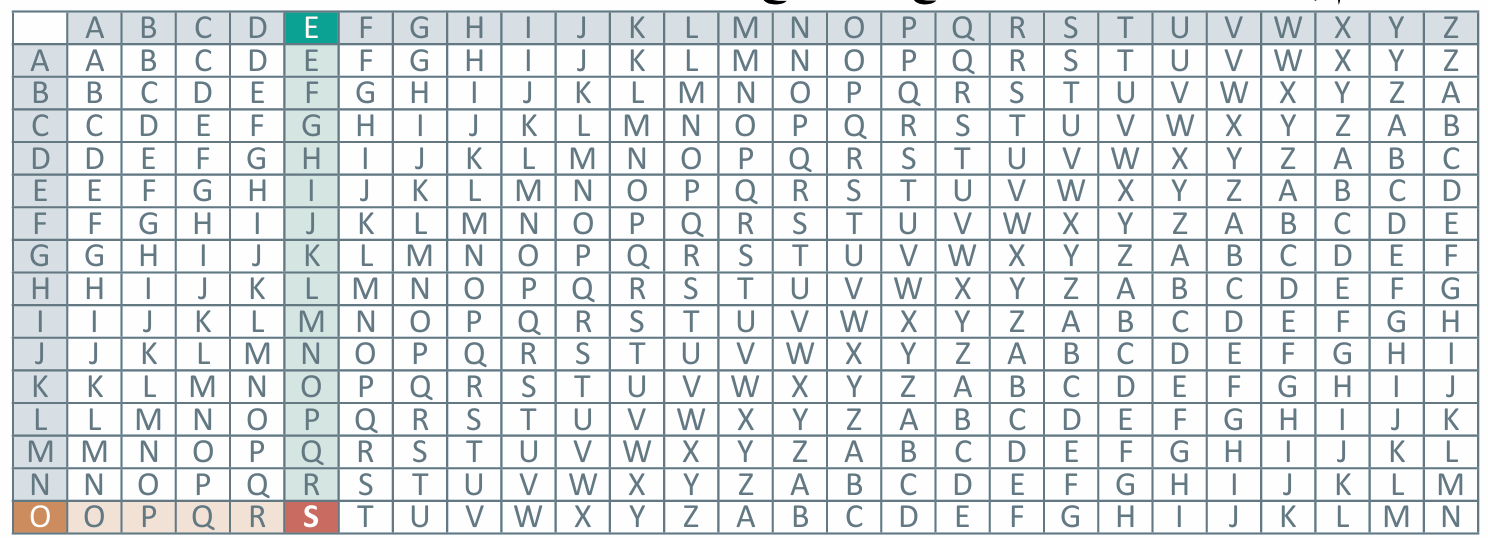 المملكة العربية السعودية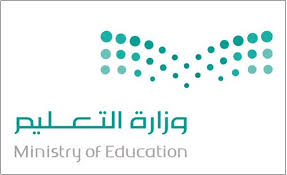 المادةالامن السيبرانيوزاره التعليم الصفثالث ثانويالإدارة العامة للتعليم لمحافظة الاحساءالفصلالدراسي الثالث مكتب التعليم بالشمالالمجموع الكليالرقمالسؤالالدرجةالدرجة المستحقة1افتح جدار الحماية 22قم بتشغيل جدار الحماية 23قم بالحفظ بعد التشغيل 1مجموع الدرجة المستحقةمجموع الدرجة المستحقةمجموع الدرجة المستحقةالرقمالسؤالالدرجةالدرجة المستحقة1قم بفتح برنامج واير شارك12اضغط على امر CAPTURE13اختار الشبكة التي تعمل عليها 14قم بفتح تدفق حزم بيانات الشبكة 15أوقف حزم الشبكة 16حدد وقت الحزمة رقم 517حدد طول الحزمة رقم 5 18حدد رقم الوجهة للحزمه رقم 529احفظ الملف في المجلد الخاص بك1مجموع الدرجة المستحقة مجموع الدرجة المستحقة مجموع الدرجة المستحقة الرقمالسؤالالدرجةالدرجة المستحقة1افتح متصفح DB12قم بفحص سجل Google 13باستخدام علامة التبويب Execute SQL اكتب النص البرمجي المرسل  14قم بحساب اخر وقت زيارة او ختم الوقت لعنوان URL  رقم 5 15احفظ الملف في المجلد الخاص بك1مجموع الدرجة المستحقةمجموع الدرجة المستحقةمجموع الدرجة المستحقة